Unwinding COVID-19 Relief  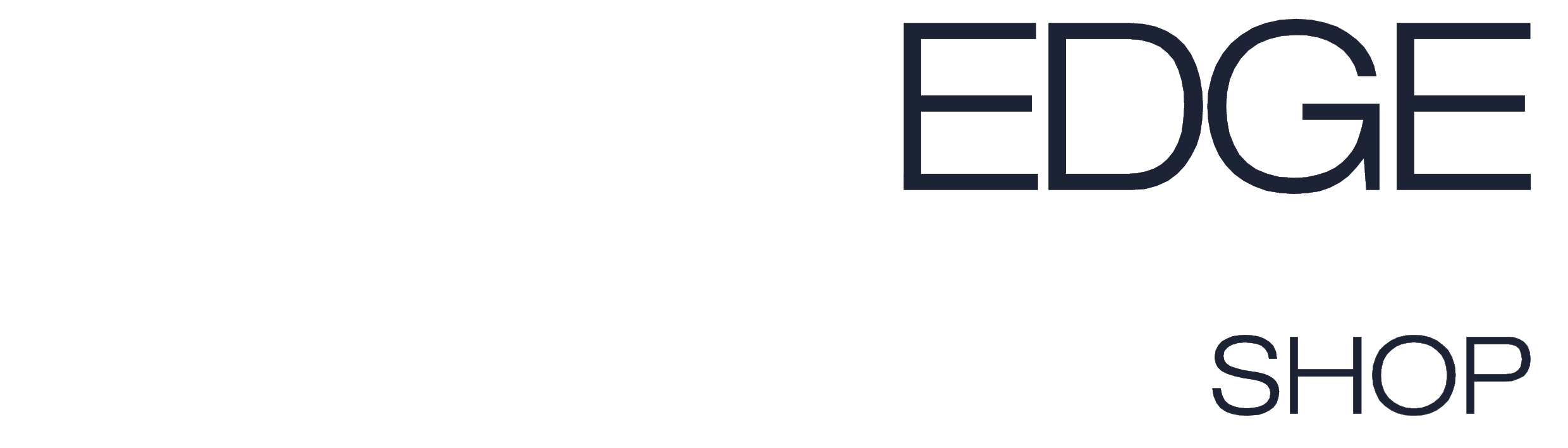 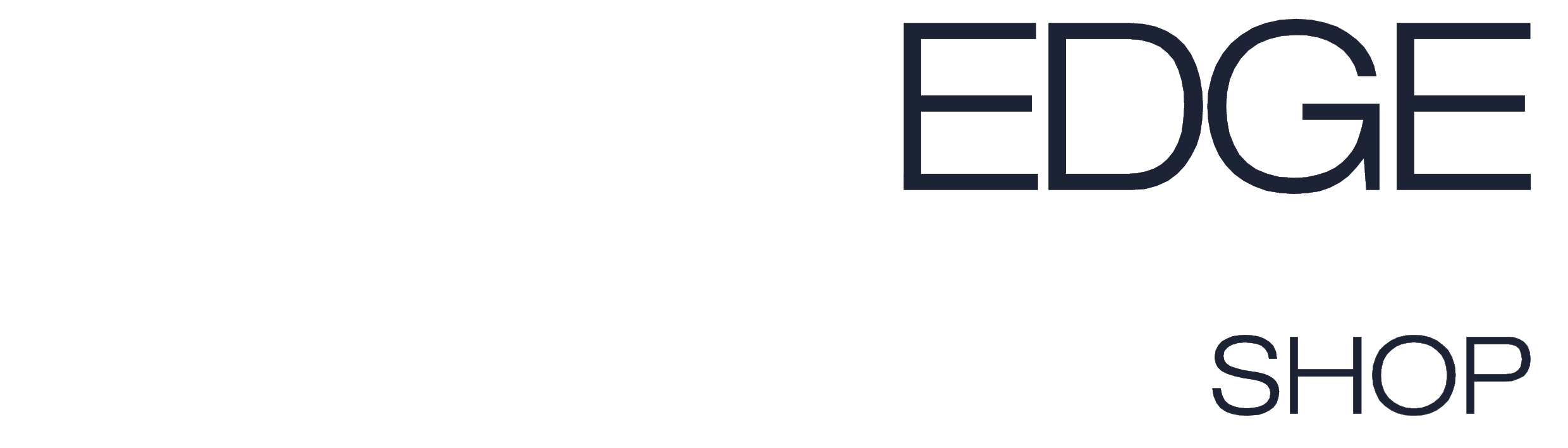  COVID-19 support will roll back as states and territories reach vaccination targets.The National Plan, the road map out of COVID-19, does more than provide greater freedoms at 70% and 80% full vaccination rates, it withdraws the steady stream of Commonwealth financial support to individuals and business impacted by COVID-19 lockdowns and border closures. We look at the impact and the support that remains in place.For individualsThe COVID-19 Disaster payment offered a lifeline to those who lost work because of lockdowns, particularly in the ACT, New South Wales, and Victoria where the Delta strain of the virus and long-term lockdowns had the greatest impact.In late September, the Treasurer announced that the Disaster Payment will roll back as states and territories reach vaccination hurdles on the National Plan. Over $9 billion has been paid out to date on Disaster Payments and at 70% and 80% full adult vaccination, the disaster, apparently, is over. At 70% full vaccination in your state or territoryIn the first week a state or territory reaches 70% full adult vaccination, the automatic renewal that has been in place will end and individuals will need to reapply each week that a Commonwealth Hotspot remains in place to confirm their eligibility. The COVID-19 Disaster payment will not necessarily end, but anyone currently receiving the payment will need to reconfirm that they meet the eligibility criteria, including living or working in a Commonwealth declared hotspot. Continued over…Given that the time gap between 70% and 80% full vaccination might be as little as two weeks in some regions, the impact of the 70% restrictions might be a moot point.At 80% full vaccination in your state or territoryIn the first week a state or territory reaches 80% full adult vaccination, the COVID-19 Disaster Payment will phase out over a two week period before ending completely.*First week population +16 years of age reaches vaccination targetThose needing financial support will no longer be eligible for the disaster payment, regardless of whether a Commonwealth hotspot is in place, and instead will need to apply for another form of income support such as JobSeeker. Unlike the disaster payments, JobSeeker and most other income support payments are subject to income and assets tests.The Pandemic Leave Disaster Payment, for those who cannot work because they need to self-isolate or care or quarantine, or care for someone with COVID-19, will remain in place until 30 June 2022.Support for businessEach state and territory manages lockdown and financial support to businesses impacted by COVID-19 lockdowns and border closures differently. The way in which support is withdrawn will depend on how support has been provided and the extent of Commonwealth support. Australian Capital TerritoryThe ACT Government has distributed grants to business jointly funded with the Commonwealth. The ACT COVID-19 Business Grant was recently extended with top-up grants of $10,000 for employing businesses and $3,750 for non-employing businesses distributed to previous grant recipients in industries impacted by continued lockdowns. Large businesses $2m to $5m received an additional top-up amount of between $10,000 and $30,000. The Tourism, Accommodation Provider, Arts, Events, Hospitality & Fitness Grants have also been topped up with grants between $5,000 and $25,000 to existing recipients and the grant has been expanded to the fitness/sports sector (more information will be available mid-October).Lockdowns eased on 1 October and are scheduled to be lifted from 15 October, with a return to normal in early to mid December 2021 (see the pathway forward). While not specified, it is expected that grants will cease at this point and instead, directed into targeted industry specific initiatives (see the recovery plan).New South WalesThe NSW JobSaver, which provides payments of up to 40% of weekly payroll, is jointly funded by the state and Commonwealth governments. From 13 September, businesses receiving JobSaver have been required to reconfirm their eligibility for the payment each fortnight including a 30% decline in turnover test and headcount test.*excludes extension program
At 70% full adult vaccination (10 October 2021), JobSaver will reduce from 40% of weekly payroll to 30%. Then, at 80% full vaccination, the Commonwealth will withdraw funding. The NSW Government announced that it will continue to fund their portion of JobSaver up until 30 November 2021 (15% of payroll).It is unclear at this stage of what the impact of the withdrawal of Commonwealth funding at 80% vaccination rates will mean to large tourism, hospitality, and recreation businesses.The $1,500 fortnightly micro-business grant, will reduce to $750 per fortnight from 80% full vaccination and cease on 30 November 2021.If you are uncertain how the easing of restrictions will impact on you and your workplace, see the roadmap.Queensland While not significantly impacted by local lockdowns, Queensland tourism is impacted by national and international border closures. A second round of Tourism and Hospitality Sector Hardship grants have been announced although no further details are currently available.For businesses on the border with New South Wales, a hardship grant will become available if the closure remains in place until 14 October or longer with grants of $5,000 for employing entities and $1,000 for non-employing entities (see Business Queensland for details). To receive the grant, you must operate in a ‘border business zone’ and have received the COVID-19 Business Support Grant.Pointedly, Federal Treasurer Josh Frydenberg has stated, “Governments must also hold up their end of the bargain and stick to the plan agreed at National Cabinet that will see restrictions ease and our borders open up as we reach our vaccination targets of 70 to 80 per cent.” The Queensland Government will be under significant pressure to open borders once vaccination rates reach 80% in December and prior to the school holiday period. VictoriaThe Victorian Government has distributed grants to business jointly funded with the Commonwealth. For many of these grants, funding has been topped up in line with lockdown extensions. The small business hardship fund providing one-off grants of $20,000 for businesses that have suffered a 70% or more decline in turnover and were not eligible for other grants or funding, will reopen (see the BusinessVictoria website for details). The Business Costs Assistance Program will provide automatic top-ups to existing recipients across October and into the first half of November (two fortnightly payments between 1-29 October on a rising scale). Businesses that remain closed or severely restricted between 70% and 80% double dose will receive an automatic payment for the period from 29 October to 13 November.Licensed hospitality venue fund recipients will also receive weekly top-ups in October of between $5,000 and $20,000, stepped according to venue capacity. Between 70% and 80% double dose, payments for licensed premises in metropolitan Melbourne will be reduced by 25%, and in regional Victoria by 50%.Victoria is not expected to reach the 70% vaccination target until the end of October, and 80% in early to mid-November. You can find Victoria’s broad road map here.NationalThe National Plan stipulates that state and territory borders are to reopen at 80% double vaccination in that state or territory but this will depend on health advice at the time. Generally, international borders will reopen in states and territories at 80% double vaccination with Australian and permanent residents able to quarantine at home for 7 days. Unvaccinated travellers will need to stay in hotel quarantine for 14 days. Commercial flights will also resume for vaccinated Australians with Australia expected to implement a ‘red light, green light’ system similar to the UK to designate safe countries.For other regions such as South Australia and the Northern Territory, borders are expected to reopen at 80% double vaccination but with some nuances flagged. The Western Australian Government however has stated that it will announce an easing of border restrictions once an 80% double vaccination has been achieved for those over 12 years of age. SME lending optionsWhile there is likely to be an economic rebound when restrictions ease across the country, for many, a funding gap will remain between the assistance provided by Government grants and viable trading conditions. The expanded SME recovery loan scheme took effect on 1 October 2021. Under the scheme, the Government will guarantee 80% of loan amounts to businesses that have been adversely impacted by COVID-19. The lending terms, repayment, and interest rates are set by the lenders but cannot be backed by residential property, that is, if the Government is underwriting the loan, lenders cannot ask business owners to use their home as security. However, Directors guarantees are likely to be required.Under the scheme, lenders can provide:A repayment holiday of up to 24 monthsLoans of up to $5mLoan terms of up to 10 years, andSecured and unsecured loansThe recovery loans can be used to refinance existing loans, purchase commercial property, purchase another business, or working capital. But, cannot be used to purchase residential property, financial products, lend to associated entities, or lease, rent, hire or hire purchase existing assets that are more than half way into their effective life.The loan scheme is generally available to solvent businesses with a turnover of up to $250m, have an ABN, and a tax resident of Australia. Loans remain subject to lending conditions and generally the lenders will look to lend to viable businesses where it is clear that they can trade their way out of the impact of COVID-19 or the assets of the business make the break-up value attractive.If you default on your loan, you cannot simply walk away from it. The Government is guaranteeing 80% of the lender’s risk not your debt. Director guarantees are still likely to be required and for many loans, it will be secured against a business asset. On the plus side, interest rates are very attractive right now and many of the lenders are providing a repayment holiday of up to 24 months and in some cases, existing debt can be bundled into the loan arrangements. -End-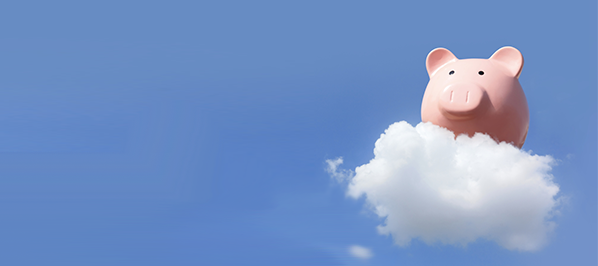 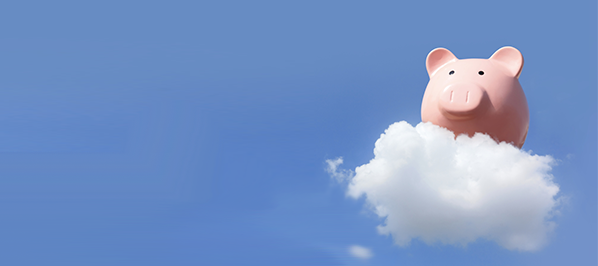 What happens to your superannuation when you die?Superannuation is not like other assets as it is held in trust by the trustee of the superannuation fund.  When you die, it does not automatically form part of your estate but instead, is paid to your eligible beneficiaries by the fund trustee according to the rules of fund, superannuation law, and the death nomination you made.  Death nominationsMost people have a death nomination in place to direct their superannuation to their nominated beneficiaries on their death. There are four types of death benefit nominations:Binding death benefit nomination - Putting in place a binding death nomination will direct your superannuation to whoever you nominate. As long as that person is an eligible beneficiary, the trustee is bound by law to pay your superannuation to that person as soon as practicable after your death. Generally, death benefit nominations lapse after 3 years unless it is a non-lapsing binding death nomination. Non-lapsing binding death benefit nomination - Non-lapsing binding death nominations, if permitted by your trust deed, remain in place unless the member cancels or replaces them. When you die, your super is directed to the person you nominate.Non-binding death nomination - A non-binding death nomination is a guide for trustees as to who should receive your superannuation when you die but the trustee retains control over who the benefits are paid to. This might be the person you nominate but the trustees can use their discretion to pay the superannuation to someone else or to your estate.Reversionary beneficiary – if you are taking an income stream from your superannuation at the time of your death (pension), the payments can revert to your nominated beneficiary at the time of your death and the pension will be automatically paid to that person. Only certain dependants can receive reversionary pensions, generally a spouse or child under 18 years.If no death benefit nomination is in place - If you have not made a death benefit nomination, the trustees will decide who to pay your superannuation to according to state or territory laws. This will often be a financial dependant to the legal representative of your estate to then be distributed according to your Will.Is your death benefit valid?There have been a number of court cases over the years that have successfully contested the validity of death nominations, particularly within self managed superannuation funds. For a death nomination to be valid it must be in writing, signed and dated by you, and witnessed. The wording of your nomination also needs to be clear and legally binding. If you nominate a person, ensure you use their legal name and if the superannuation is to be directed to your estate, ensure the wording uses the correct legal terminology.Who can receive your superannuation?Your superannuation can be paid to a SIS dependant, your legal representative (for example, the executor of your will), or someone who has an interdependency relationship with you. A dependant is defined in superannuation law as ‘the spouse of the person, any child of the person and any person with whom the person has an interdependency relationship’. An interdependency relationship is where someone depends on you for financial support or care. Do beneficiaries pay tax on you superannuation?Whether or not the beneficiaries of your superannuation pay tax depends on who the superannuation was paid to and how. If your superannuation is paid as a lump sum to a tax dependant, the superannuation is tax-free. The tax laws have a different definition of who is a dependant to the superannuation laws. A tax dependant for tax purposes is your spouse or former spouse, your child under the age of 18, or someone you have an interdependency relationship with. Special rules exist if you are a police officer, member of the defence force or protective service officer who died in the line of duty.If your superannuation is paid to your estate, the tax laws use a ‘look through’ approach when superannuation death benefits are distributed to the deceased’s legal representative. This involves determining whether the final recipient of the superannuation is a dependant or a non-dependant of the deceased. If the person is not a dependant for tax purposes, for example an adult child, then there might be tax to pay. -End-Recruiting new employees? The 1 November superannuation rule changesWhen your business hires a new employee, the Choice of Fund form is used to identify where they want their superannuation to be directed. If the employee does not identify a fund, generally the employer directs their superannuation into a default fund.From 1 November 2021, where an employee does not identify a fund, the employer is required to contact the ATO and request details of the employee’s existing superannuation fund or ‘stapled’ fund (the fund stapled to them). The request is made through the ATO’s online services through the ‘Employee Commencement Form’.If the ATO confirms no other fund exists for the employee, contributions can be directed to the employer’s default fund or a fund specified under a workplace determination or an enterprise agreement (if the determination was made before 1 January 2021).Quote of the month“Personally, I'm always ready to learn, although I do not always like being taught.”Winston ChurchillTriggerDisaster payment per week<70% vaccination*$750 - lost 20 hours or more for that week$450 - lost at least 8 hours of work$200 - on income support and have lost at least 8 hours of work70% vaccination* Automatic renewal ends80% vaccination Payment reduced from first weekWeek 1$450 - lost at least 8 hours of work$100 - for those on income support who have lost at least 8 hours of workWeek 2$320 - lost at least 8 hours of workJobSaver*Weekly payrollMin 
MaxNon-employing business Current40%$1,500$100,000$1,00010 October30%$1,125$75,000$75080% full vaccination15%$562.50$37,500$37530 November0%$0